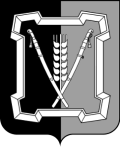 СОВЕТ КУРСКОГО МУНИЦИПАЛЬНОГО ОКРУГАСТАВРОПОЛЬСКОГО КРАЯРЕШЕНИЕ 24 апреля 2023 г.                         ст-ца Курская                                           № 524О разделе нежилого зданияВ соответствии с Гражданским кодексом Российской Федерации, Жилищным кодексом Российской Федерации, Федеральными законами от 06 октября 2013 г. № 131-ФЗ «Об общих принципах организации местного самоуправления в Российской Федерации», от 13 июля 2015 г. № 218-ФЗ «О государственной регистрации недвижимости»Совет Курского муниципального округа Ставропольского края РЕШИЛ:	1. Образовать два нежилых помещения путем раздела нежилого здания, находящегося в собственности Курского муниципального округа Ставропольского края, с кадастровым номером 26:36:090701:433, площадью  327,4 кв. м, местоположение: «Ставропольский край, р-н Курский, с Русское, ул. Школьная, д. 12».1.1. Нежилое помещение № 1 (обозначение помещения на поэтажном плане 18), площадью 31,6 кв. м, расположенное по адресу: «Российская Федерация, 357857, Ставропольский край, село Русское, улица Школьная, дом 12»;	1.2. Нежилое помещение № 2 (обозначение помещения на поэтажном плане 1-12, 13-17, 19-22) площадью 295,8 кв. м, расположенное по адресу: «Российская Федерация, 357857, Ставропольский край, село Русское, улица Школьная, дом 12».	2. Настоящее решение вступает в силу со дня его подписания.Председатель Совета Курскогомуниципального округа Ставропольского края                                           А.И.ВощановВременно исполняющий полномочия главы Курского муниципального округа Ставропольского края, первый заместитель главы администрации Курского муниципального округа Ставропольского края	                                           П.В.Бабичев		                           